WEBER COUNTY PLANNING DIVISION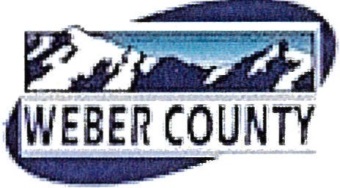 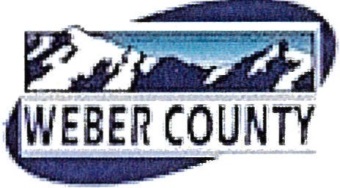 Administrative Review Meeting AgendaDecember 12, 2018   4:00 - 5:00 p.m.LVC111318:   Consideration and action on a request for approval of Charlesworth Estates Subdivision, a proposal to create a 41,667 sq. ft. one-acre residential lot, located at 4187 W 4000 N in Plain City, in the Agricultural-2 (A-2) Zone.  (Jeff Hales, Agent) Felix Lleverino, PresenterAdjournment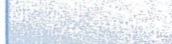 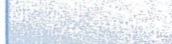 The meeting will be held in the Weber County, Breakout Room, in the Weber Center, 1st Floor, 2380 Washington Blvd., Ogden, Utah unless otherwise posted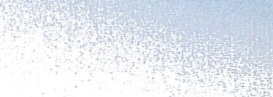 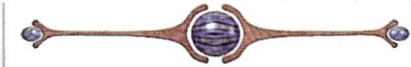 In compliance with the American with Disabilities Act, persons needing auxiliary services for these meetings should call the Weber County Planning ·Commission at 801-399-8791